Дистанционное обучение с 24.09.2020  4 классТемаТемаНаименование тем и краткое содержаниеДатаКоличество часовучебное время(по расписанию)  учебное задание 1.1.Технические приемы в освоении учебного рисункаВыполнение упражнений на деление вертикальных и горизонтальных отрезков линии, на равные (четные и нечетные) части. Использование карандаша как измерительного инструмента. Рисунок шахматной доски. Формат А4. Материал – графитный карандаш 30.09.207.10.203316.15 до18.45 16.15 до18.45работы сдать до 18.45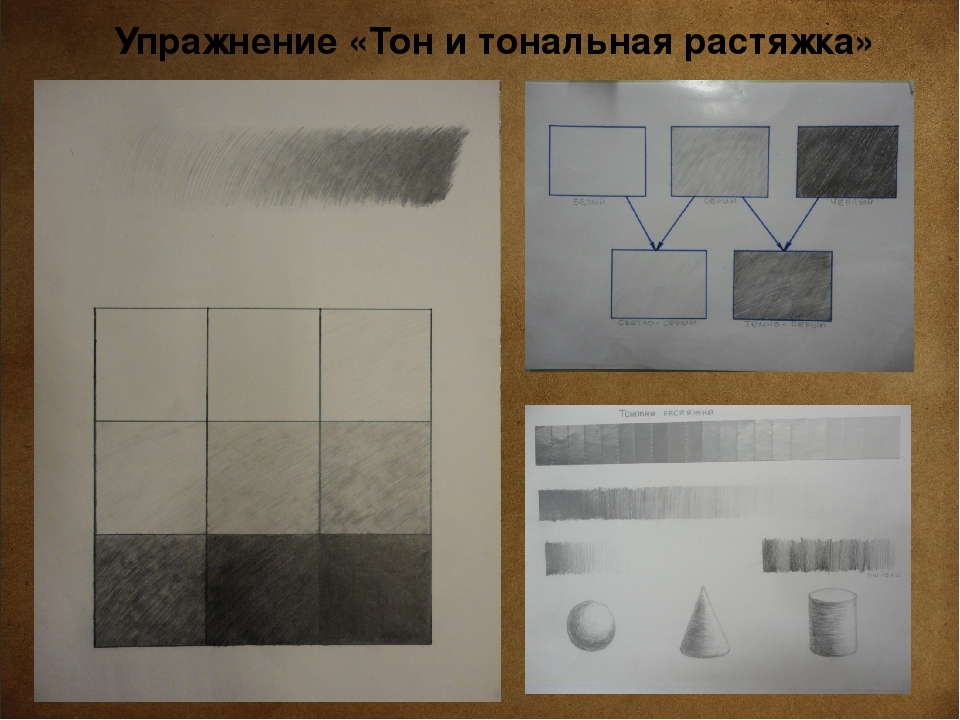 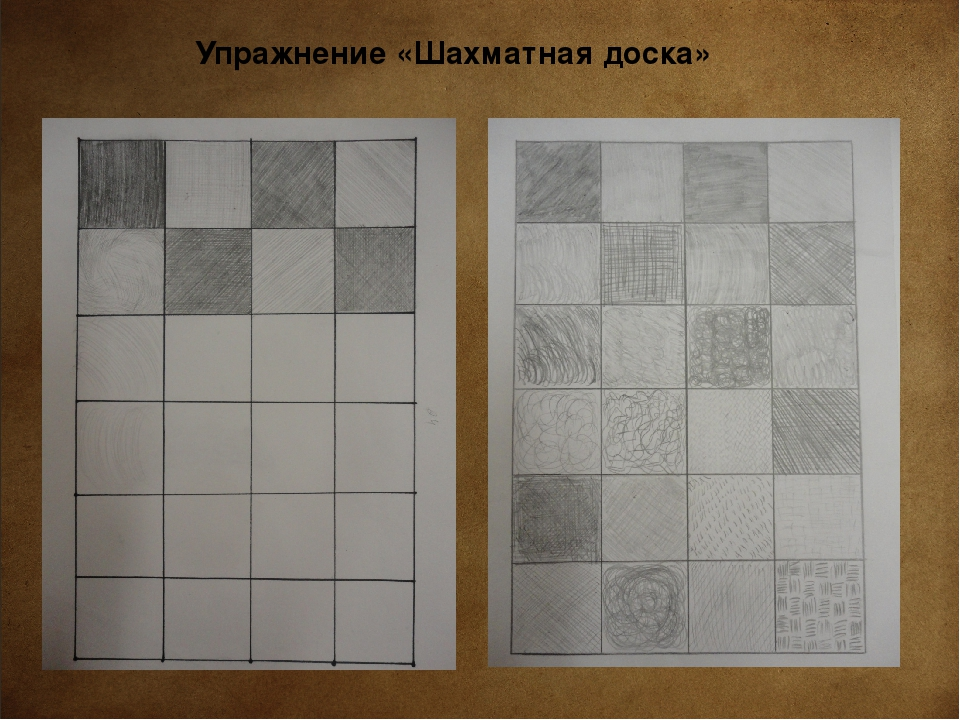 